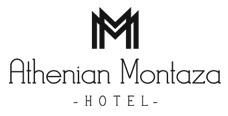 Το ξενοδοχείο Athenian Montaza ενδιαφέρεται να απασχολήσει φοιτητές για πρακτική άσκηση.Αποστολή βιογραφικών: info@montaza.gr